Prilozi Plana djelovanja u području prirodnih nepogoda Općine Siračza 2020. godinu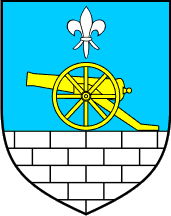 Sirač, 2019.god.SADRŽAJ:Prilog 1. Stožer civilne zaštite Općine Sirač	3Prilog 2. Povjerenici civilne zaštite Općine Sirač	3Prilog 3. Koordinatori na lokaciji Općine Sirač	3Prilog 4. Pravne osobe od interesa za sustav civilne zaštite Općine Sirač	3Prilog 5. Operativne snage vatrogastva Općine Sirač	4Izvor: procjena rizika od velikih nesreća Općine Sirač, 2018.god.	4Prilog 6. Operativne snage Hrvatskog Crvenog križa	5Prilog 7. Udruge građana	5Prilog 8. Hrvatska gorska služba spašavanja (HGSS) – Stanica Bjelovar	5Izvor: procjena rizika od velikih nesreća Općine Sirač, 2018.god.	5Prilog 9. Općinsko povjerenstvo za procjenu šteta od prirodnih nepogoda na području Općine Sirač	5Prilog 10. Županijsko povjerenstvo za procjenu šteta od prirodnih nepogoda Bjelovarsko - bilogorske županije	5Prilog 11. Zdravstvene i veterinarske ustanove na području Općine Sirač i Bjelovarsko - bilogorske županije	6Prilog 12. Popis pravnih osoba – vlasnika kritične infrastrukture i ostalih pravnih osoba	7Prilog 13. Popis dužnosnika, službenika i namještenika Općine Sirač	10Prilog 14. Cijene za utvrđivanje šteta u poljoprivredi nastalih u razdoblju od 1. travnja 2019. do 31. ožujka 2020. godine	11Prilog 1. Stožer civilne zaštite Općine SiračPrilog 2. Povjerenici civilne zaštite Općine SiračPrilog 3. Koordinatori na lokaciji Općine SiračPrilog 4. Pravne osobe od interesa za sustav civilne zaštite Općine SiračPrilog 5. Operativne snage vatrogastva Općine SiračIzvor: procjena rizika od velikih nesreća Općine Sirač, 2018.god.Prilog 6. Operativne snage Hrvatskog Crvenog križaPrilog 7. Udruge građanaPrilog 8. Hrvatska gorska služba spašavanja (HGSS) – Stanica BjelovarIzvor: procjena rizika od velikih nesreća Općine Sirač, 2018.god.Prilog 9. Općinsko povjerenstvo za procjenu šteta od prirodnih nepogoda na području Općine SiračPrilog 10. Županijsko povjerenstvo za procjenu šteta od prirodnih nepogoda Bjelovarsko - bilogorske županijePrilog 11. Zdravstvene i veterinarske ustanove na području Općine Sirač i Bjelovarsko - bilogorske županijePrilog 12. Popis pravnih osoba – vlasnika kritične infrastrukture i ostalih pravnih osobaPrilog 13. Popis dužnosnika, službenika i namještenika Općine SiračPrilog 14. Cijene za utvrđivanje šteta u poljoprivredi nastalih u razdoblju od 1. travnja 2019. do 31. ožujka 2020. godineDržavno povjerenstvo za procjenu štete od elementarnih nepogoda na sjednici održanoj 27. ožujka 2019. godine, donijelo je Zaključak o prihvaćanju prosječnih prinosa i cijena poljoprivrednih kultura za razdoblje od 1. travnja 2019. do 31. ožujka 2020. godine. Navedenim Zaključkom su prihvaćene cijene za procjenu štete od elementarnih nepogoda koje će se koristiti od 01. travnja 2019. godine do 31. ožujka 2020. godine prilikom utvrđivanja šteta u poljoprivredi.Izvor: Ministarstvo financija, Koncesije i državne potpore, Elementarne nepogode, Cijene i prirodi po županijamaR.Br.Ime i prezime / dužnostAdresaKontakt1.2.R.Br.Ime i prezime / dužnostAdresaKontaktMO Donji Kraj / Pijanovo BrdoMO Donji Kraj / Pijanovo BrdoMO Donji Kraj / Pijanovo BrdoMO Donji Kraj / Pijanovo Brdo1.Davor Biljan – povjerenik CZStjepana Radića 16, Sirač2.Krunoslav Petran – zamjenik povjerenika CZStjepana Radića 20, SiračMO Orašje / Grižina – JapagaMO Orašje / Grižina – JapagaMO Orašje / Grižina – JapagaMO Orašje / Grižina – Japaga3.Gabrijel Biondić – povjerenik CZStjepana Radića 87, Sirač4.Stjepan Hajda – zamjenik povjerenika CZKrešimirova 3, SiračMO KipMO KipMO KipMO Kip5.Igor Černušak – povjerenik CZKip 8A6.Josip Domić - zamjenik povjerenika CZKip 47MO MiljanovacMO MiljanovacMO MiljanovacMO Miljanovac7.Igor Rajek – povjerenik CZMiljanovac 60 B8.Dario Rizner – zamjenik povjerenika CZ Miljanovac 148MO ŠibovacMO ŠibovacMO ŠibovacMO Šibovac9.Vlatko Malina – povjerenik CZŠibovac 410.Manuel Šidak – zamjenik povjerenika CZŠibovac 135MO Bijela – BorkiMO Bijela – BorkiMO Bijela – BorkiMO Bijela – Borki11.Željko Stjepanović – povjerenik CZBijela 412.Žarko Tusun – zamjenik povjerenika CZPakrani 15AMO BaricaMO BaricaMO BaricaMO Barica13.Zoran Fridrih – povjerenik CZBarica 1314.Saša Petran – zamjenik povjerenika CZTomislavova 78, SiračMO PakraniMO PakraniMO PakraniMO Pakrani15.Josip Marjanović – povjerenik CZPakrani 5516.Željko Brus – zamjenik povjerenika CZIvana Gundulića 4, SiračR.Br.RizikIme i prezimeAdresa / Kontakt1.Potres2.Ekstremne temperature3.SušaR.Br.Naziv subjektaOdgovorna osobaAdresa  / kontakt1.Komunalno poduzeće „Darkom“ d.o.o. DaruvarMateja Župić, rukovoditeljica RJ komunalne službeJ. Kozarca 19, DaruvarTel: 043 440 778e-mail: mateja.zupic@darkom-daruvar.hr2.Poduzeće za opskrbu vodom „Darkom“ vodoopskrba i odvodnja d.o.o.Vladimir Lukačin, direktorJ. Kozarca 19, DaruvarTel: 043 440 774e-mail: vladimir.lukacin@darkom-daruvar.hrR.Br.Vatrogasno društvoBroj članovaMaterijalno – tehnička sredstvaOdgovorna osoba / kontakt1.Vatrogasna zajednica Općine Sirač25Vatrogasna vozila, oprema i druga materijalno-tehnička sredstva za provođenje mjera zaštite i spašavanja su: 2 vatrogasna vozila za gašenje požara, 1 zapovjedno vozilo, 1 vozilo za prijevoz ljudi, 2 ručne vatrogasne naprtnjače, 5 vatrogasnih cijevi Ø41 mm, 10 vatrogasnih cijevi usisnih Ø110 mm, 2 vatrogasne cijevi usisnih Ø25 mm, 20 vatrogasnih cijevi tlačnih Ø75 mm, 28 vatrogasnih cijevi tlačnih  Ø52 mm, 4 vatrogasnih cijevi tlačnih Ø25 mm, 4 vatrogasnih cijevi usisnih Ø75 mm, 3 prijenosne ljestve, 8 vatrogasnih zaštitnih opasača, 16 vatrogasnih kaciga, 8 zaštitnih vatrogasnih čizmi, 8 vatrogasnih bluza za prilaz vatri, 8 vatrogasnih hlača za prilaz vatri, 6 radio postaja, hidraulički razvalni alat, 3 električne potopne pume, 6 prijenosnih motornih pumpi, 2 motorne pile, 5 aparata za početno gašenje požara.N. Š. Zrinskog 3/2, 43 541 SiračTel: 043 322 648Josip Hamp, predsjednikMarijan Supan, zapovjednikMob: 099 3171 031e-mail: supan80@live.comJozo Crnković, tajnikMob: 099 3171 040e-mail: franjo.crnkovic@bj.t-com.hr2.Javna vatrogasna postrojba Daruvar26Vatrogasna vozila, oprema i druga materijalno-tehnička sredstva za provođenje mjera zaštite i spašavanja su: navalno vozilo, 3.500 l vode, 400 l pjenila, kap. pumpe 2800 l pri 10 bar i 400 l/min pri 40 bar; navalno vozilo, 2500 l vode, kap. pumpe 16/8; auto-cisterna, 11.000 l vode kap. pumpe 16/8; auto-cisterna, 9.000 l vode kap. pumpe 2500 l pri 10 bar i 2 X 200 l pri 40 bar; malo šumsko vozilo, 250 l vode, kap. pumpe 22/250; tehničko vozilo; automobilska ljestva, 30 m; automobilska ljestva, 20 m, voda 2000 l, kap. pumpe 1800 l pri 10 bar i 400 l pri 40 bar.Trg križnog puta 1, 43 500 DaruvarTel: 043 331 371Fax: 043 331 371Mob: 099 3171 006e-mail: vatrogasci@bj.t-com.hrZdenko Brandejs, zapovjednikMob: 099 3171 011R.Br.SubjektOdgovorna osobaKontakt1.Hrvatski Crveni križ DaruvarOtilka Pupovac, ravnateljicaTrg kralja Tomislava 9, 43 500 DaruvarTel: 043 331 630Fax: 043 331 630e-mail: hrvatski.crveni.kriz1@bj.t-com.hrSubjektOdgovorna osobaKontakt1.Lovačka udruga VeparSirač bb, Sirač2.Lovačka udruga „Javornik“ SiračMatej Manjarić, predsjednikS. Radića 0, SiračMob: 098 305 9053.Lovačka udruga „Fazan“ DaruvarGjuro Ivanović, predsjednikRuđera Boškovića 60, SiračMob: 098 688 864R.Br.Odgovorna osoba / KontaktBroj članovaMaterijalno – tehnička sredstva1.Tomislav Pirak, pročelnikMlinovac 21Mob: 091 721 0041e-mail: hgss.stanica.bjelovar@gmail.com31 članIme i prezimeFunkcijaKontakt1.Emilka ŠafarPredsjednica2.Igor SupanČlan3.Damir GroševićČlan4.Kristijan  HrohČlan5.Aleksandar DemeterČlanIme i prezimeFunkcijaKontakt1.mr.sc. Anita Nekić PavičićPredsjednica2.Boris Tomšić, dr.med.vet.Zamjenik predsjednice3.Mihaela Hađasija Čauš, dipl.ing.Članica4.Saša Križ, dipl.ing.arh.Član5.Ljiljana Kocijan GusićČlanicaR.BR.Naziv ustanoveIme i prezime odgovorne osobe / funkcijaAdresa sjedištaR.BR.Naziv ustanoveIme i prezime odgovorne osobe / funkcijaBr. tel.R.BR.Naziv ustanoveIme i prezime odgovorne osobe / funkcijaBr. Fax.R.BR.Naziv ustanoveIme i prezime odgovorne osobe / funkcijaBr. Mob.R.BR.Naziv ustanoveIme i prezime odgovorne osobe / funkcijae-mail1.Veterinarska stanica Daruvar d.o.o.Alen Hlebec, UpravaP. Preradovića 102, 43 500 DaruvarTel: 043 332 276Fax: 043 440 658Dežurni: Mob: 098 436 388Mob: 098 467 7102.Veterinarska ambulanta Karaula d.o.o.Mate karaula, direktorP. Štefanovića 6, 43 500 DaruvarTel: 043 331 081Tel: 043 331 081e-mail: karaula.veterinar@inet.hr3.Specijalistička ordinacija obiteljske medicineLjiljana Žunić, dr.med., spec. obiteljske medicineStjepana Radića 120, SiračTel: 043 322 107Fax: 043 322 107e-mail: oom.ljiljanazunic.sirac@gmail.com4.Ordinacija dentalne medicineAdrian Sabolović, dr.med.dent.Stjepana Radića 120, SiračTel: 043 322 5155.Ljekarna Prohaska TomeAneta Prohaska Tome, mr.pharm., vlasnicaStjepana Radića 119, SiračTel: 043 442 055Fax: 043 442 0536.Dom zdravlja Bjelovarsko – bilogorske županije – Ispostava BjelovarLjubica Čaić, mag.iur., voditeljica, v.d. ravnateljicaBana Josipa Jelačića 13c, 43 000 BjelovarTel: 043 225 821Fax: 043 225 820e-mail: uprava@dom-zdravlja-bbz.hr6.Ispostava DaruvarJasminka Purić, dipl.iur., voditeljicaP. Preradovića 7, 43 500 DaruvarTel: 043 331 777Fax: 043 331 135e-mail: daruvar@dom-zdravlja-bbz.hr7.Zavod za javno zdravstvo Bjelovarsko – bilogorske županijeNina Renić, dipl.iur. v.d. ravnateljaMatice hrvatske 15, 43 000 BjelovarRavnatelj:Tel: 043 247 201Fax: 043 247 204Stručna služba:Tel: 043 247 200Fax: 043 247 200Služba za higijenu i epidemiologiju:Tel: 043 247 210Služba za zdravstvenu ekologijuTel: 043 247 220Služba za zdravstvenu statistiku:Tel: 043 247 250Služba za mikrobiološko – serološku dijagnostikuTel: 043 247 230Služba za školsku medicinu:Tel: 043 247 240Centar za prevenciju ovisnosti:Tel: 043 247 2448.Zavod za hitnu medicinu Bjelovarsko – bilogorske županijeStjepan matoš, univ.spec.oec., ravnateljbana Josipa Jelačića 13c, 43 000 BjelovarTel: 043 225 830Fax: 043 225 831e-mail: hzhmbj@gmail.com8.Ispostava Daruvar/P. Preradovića bb, 43 500 DaruvarTel: 194Tel: 1129.Daruvarske toplice – Specijalna bolnica za medicinsku rehabilitaciju/Julijev park 1, 43 500 DaruvarCentrala: Tel: 043 623 000Ravnatelj:Tel: 043 623 601Fax: 043 331 956e-mail: pisarnica@daruvarske-toplice.hrRecepcija:Tel: 043 623 200e-mail: recepcija-terminal@daruvarske-toplice.hr 10.Opća bolnica BjelovarAllouch Ali, dr.med.spec.kirurg.subspec. traumatologije i ortopedije, ravnateljMihanovićeva 8, 43 000 BjelovarTel: 043 279 222Fax: 043 279 333R.BR.Naziv pravne osobeIme i prezime odgovorne osobeAdresa sjedištaR.BR.Naziv pravne osobeIme i prezime odgovorne osobeBr. tel.R.BR.Naziv pravne osobeIme i prezime odgovorne osobeBr. mob.R.BR.Naziv pravne osobeIme i prezime odgovorne osobee-mail1.Centar za socijalnu skrb Daruvarmr.sc. Zvonko Kovačić, ravnateljNikle tesle 1/A, 43 500 DaruvarTel: 043 331 868Tel: 043 331 083Tel: 043 440 128Fax: 043 331 366e-mail: czss.daruvar@email.t-com.hr2.HEP ODS – Elektra križ/Trg svetog križa 7, 10 314 KrižDispečerski centar:Tel: 01 2887 555Fax: 01 2887 6492.Terenska jedinica Daruvar/Mihanovićeva 1, 43 500 DaruvarTel: 043 440 911Fax: 043 440 9183.Darkom vodoopskrba i odvodnja d.o.o.Vladimir Lukačin, direktorJ. Kozarca 19, 43 500 DaruvarTel: 043 440 774e-mail: vladimir.lukačin@darkom-daruvar.hr4.Darkom distribucija plina d.o.o.Zdenko Jun, direktorJ. Kozarca 19, 43 500 DaruvarTel: 043 440 776e-mail: zdenko.jun@darkom-daruvar.hr5.Darkom komunalna službaMateja Župić, rukovoditeljicaJ. Kozarca 19, 43 500 DaruvarTel: 043 440 778e-mail: mateja.zupić@darkom-daruvar.hr6.Županijska uprava za ceste Bjelovarsko – bilogorske županijeMladen Marušić, dipl.ing.građ., ravnateljUl. Josipa jelačića 2, 43 000 BjelovarTel: 0473 241 573Fax: 043 221 661e-mail: zuc.bbz@gmail.com7.Policijska uprava Bjelovarsko – bilogorske županije – Policijska postaja DaruvarDalibor čajsa, načelnikP. Preradovića 9, 43 500 DaruvarTel: 043 270 628Tel: 043 270 639Fax: 043 270 6418.Hrvatske šume – UŠP BjelovarIvan Cug, upravitelj UpraveMatošev trg 1, 43 000 BjelovarTel: 043 647 111Fax: 043 647 188e-mail: bjelovar@hrsume.hr8.Šumarija Daruvar/P. Zrinskog 1, 43 500 DaruvarTel: 043 331 035Fax: 043 331 034e-mail: sumarija-daruvar@hrsume.hr9.Hrvatska poljoprivredno – šumarska savjetodavna služba Bjelovarsko – bilogorska županija – Ispostava DaruvarMihaela Čuhnil, ing.agr., viši stručni referent (agroekonomika)Bana Josipa Jelačića, 43 500 DaruvarTel: 043 333 258Mob: 091 4882 966e-mail: mihaela.cuhnil@mps.hr9.Hrvatska poljoprivredno – šumarska savjetodavna služba Bjelovarsko – bilogorska županija – Ispostava DaruvarVlado Bistrović dipl.ing.agr., viši stručni savjetnik (ratarstvo)Bana Josipa Jelačića, 43 500 DaruvarTel: 043 330 258Mob: 091 4882 738e-mail: vlado.bistrovic@mps.hr9.Hrvatska poljoprivredno – šumarska savjetodavna služba Bjelovarsko – bilogorska županija – Ispostava DaruvarJaromir Vrbicky, dipl.ing.agr., viši stručni suradnik (stočarstvo)Bana Josipa Jelačića, 43 500 DaruvarTel: 043 333 258Mob: 091 4882 784e-mail: jaromir.vrbicky@mps.hr10.Radio Daruvar/Trg dr. Franje Tuđmana 7, 43 500 DaruvarTel: 043 331 300e-mail: radiodar@radio-daruvar.hrHrvatski telekom d.d.Kostas Nebis, predsjednik Uprave i glavni direktor (CEO)Korporativni kontakt:Radnička cesta 21, 10 000 ZagrebTel: 01 4911 000Fax: 01 4911 01111.Šafar prijevoz putnikaDamir Šafar, vlasnikStjepana Radića 65, SiračTel: 043 322 525Fax: 043 322 52512.Agroproteinka/Strojarska cesta 1110 360 Sesvetski KraljevacTel.: 01 2046 776Tel: 072 500 605Fax: 01 2040 308Mob: 091 204 6226Mob: 091 204 6235e-mail: info@agroproteinka.hre-mail: eko-servis@agroproteinka.hr13.MUP – Ravnateljstvo civilne zaštite – Područni ured Varaždin/Kratka 1/IV, 42 000 VaraždinTel: 042 404 900 Fax: 042 404 91513.Županijski centar Varaždin/Tel: 112Fax: 042 404 91513.Služba civilne zaštite Bjelovar/Ivana Gundulića 1/I, 43 000 BjelovarTel: 043 242 999Tel: 043 225 840Tel: 043 225 841Tel: 043 225 842Tel: 043 225 843Fax: 043 241 60714.R.BR.Radno mjestoIme i prezimeAdresa zaposlenjaBr. tel.R.BR.Radno mjestoIme i prezimeAdresa zaposlenjaBr. fax.R.BR.Radno mjestoIme i prezimeAdresa zaposlenjaBr. mob.R.BR.Radno mjestoIme i prezimeAdresa zaposlenjae-mail1. Općinski načelnikBranimir Miler, oec.Stjepana Radića 120/1, 43 451 SiračTel: 043 675 255Mob: 098 982 8678e-mail: opcina@sirac.hr2. Zamjenik općinskog načelnikaIgor Supan, mag.oec.Stjepana Radića 120/1, 43 451 SiračTel: 043 675 256Mob: 099 264 3883e-mail: igorsupan@sirac.hr3. Administrativni tajnikVlasta BokulićStjepana Radića 120/1, 43 451 SiračTel: 043 675 250Mob: 098 165 3479e-mail: vlastavoncina@sirac.hr4.PročelnicaMarijana Weiser, upr.iur.Stjepana Radića 120/1, 43 451 SiračTel: 043 675 252Mob: 099 378 0150e-mail: marijanaweiser@sirac.hr5.Stručni referent za financijeMarija MilerStjepana Radića 120/1, 43 451 SiračTel: 043 675 251Mob: 098 378 012e-mail: marijamiler@sirac.hr6.Viši referent za financijeMirela Polenus, bacc.admin.publ.Stjepana Radića 120/1, 43 451 SiračTel: 043 675Mob: 099 705 4645e-mail: mirelapolenus@sirac.hr7.Komunalni djelatnikDamir GrgoševićStjepana Radića 120/1, 43 451 SiračMob: 099 577 98728.ČistačicaAnkica RendićStjepana Radića 120/1, 43 451 SiračTel: 043 675 254Mob: 098 378 015R.b.KulturaJedinica mjerePostojeća cijena (za razdoblje od 1. travnja 2018. godine do 31. ožujka 2019. godine) po jedinici mjere u kunamaNove cijene za utvrđivanje štete u poljoprivredi u Registru šteta za razdoblje 1. travnja 2019. do 31. ožujka 2020. po jedinici mjere u kunama0.1.2.3.4.ŽITARICE1.Ječam Pivarskit1.050,001.100,002.Ječam stočnit850,00990,003.Kukuruz kokićart2.100,002.100,004.Kukuruz merkantilnit1.010,00940,005.Kukuruz šećeract3.500,003.500,006.Pšenica merkantilnat1.060,001.090,007.Ražt920,00890,008.Tritikalet860,00990,009.Zobt830,00840,0010.Ostale žitaricet894,53894,53R.b.KulturaJedinica mjerePostojeća cijena (za razdoblje od 1. travnja 2018. godine do 31. ožujka 2019. godine) po jedinici mjere u kunamaNove cijene za utvrđivanje štete u poljoprivredi u Registru šteta za razdoblje 1. travnja 2019. do 31. ožujka 2020. po jedinici mjere u kunama0.1.2.3.4.SJEMENSKA ROBA11.Djetelina sjemenskat20.000,0020.000,0012.Ječam sjemenskit1.150,001.150,0013.Krumpir sjemenskit5.000,005.000,0014.Kukuruz sjemenskit8.000,008.000,0015.Lucerna sjemenskat21.000,0021.000,0016.Povrće sjemet30.000,0030.000,0017.Pšenica sjemenskat1.100,001.100,0018.Raž sjemenskat1.600,001.600,0019.Soja sjemenskat2.600,002.600,0020.Suncokret sjemet16.000,0016.000,0021.Šećerna repa sjemenskat16.000,0016.000,0022.Trave sjemet16.000,0016.000,0023.Tritikale sjemet1.600,001.600,0024.Uljana repica sjemet5.000,005.000,0025.Zob sjemenskat1.500,001.500,00R.b.KulturaJedinica mjerePostojeća cijena (za razdoblje od 1. travnja 2018. godine do 31. ožujka 2019. godine) po jedinici mjere u kunamaNove cijene za utvrđivanje štete u poljoprivredi u Registru šteta za razdoblje 1. travnja 2019. do 31. ožujka 2020. po jedinici mjere u kunama0.1.2.3.4.INDUSTRIJSKO BILJE26.Duhan – neižiljenit12.007,1513.182,5927.Hmelj (suhe šišarke)t0,000,0028.Konoplja (merkantilno sjeme)t16.000,0016.000,0029.Sojat2.680,002.200,0030.Suncokrett2.180,001.890,0031.Šećerna repat276,37202,0632.Uljana repicat2.360,002.270,0033.Ostalo industrijsko biljet2.000,002.000,000.1.2.3.4.KRMNO BILJE34.Djetelina i mješavina – sijenot800,00800,0035.Kukuruz – zelena masat190,00190,0036.Livade – prirod sijenat700,00700,0037.Lucerna – sijenot689,73689,7338.Mješavina mahunarki i travama i žitaricama – sijenot300,00300,0039.Pašnjaci – prirod sijenat700,00700,0040.Stočni keljt0,000,0041.Stočna repat0,000,0042.Trave i mješavine travat700,00700,0043.Ostalo krmivot450,00450,00R.b.KulturaJedinica mjerePostojeća cijena (za razdoblje od 1. travnja 2018. godine do 31. ožujka 2019. godine) po jedinici mjere u kunamaNove cijene za utvrđivanje štete u poljoprivredi u Registru šteta za razdoblje 1. travnja 2019. do 31. ožujka 2020. po jedinici mjere u kunama0.1.2.3.4.POVRĆE44.Bijela repat1.100,001.100,0045.Buče (bundeve, tikve) – međuusjevt300,00300,0046.Celert4.000,004.000,0047.Ciklat1.300,001.300,0048.Cirkonijat850,00850,0049.Crveni luk i luk kozjakt3.380,003.820,0050.Crveni radićt14.580,0014.140,0051.Cvjetačat770,008.550,0052.Češnjak (bijeli luk)t27.350,0025.340,0053.Feferont7.000,007.000,0054.Grah – suho zrnot18.463,0418.870,0055.Grah – svježe zrno ili mahunet10.000,0010.000,0056.Grašak – suho zrnot5.500,005.500,0057.Grašak stočni – suho zrnot2.350,002.350,0058.Grašak – svježe zrno ili mahunet20.000,0020.000,0059.Keljt5.180,005.220,0060.Kornišoni (krastavci za preradu)t8.040,008.550,0061.Krastavcit7.440,007.720,0062.Krumpir – ranit5.280,005.390,0063.Krumpir – kasnit2.310,002.600,0064.Krumpir – batatt4.500,004.500,0065.Kultivirane gljivet16.480,0016.100,0066.Kupust3.728,834.115,0067.Matovilec i rikulat26.000,0026.000,0068.Mrkvat4.620,005.550,0069.Paprikat12.530,0012.162,5070.Paprika za preradut1.800,001.800,0071.Patliđant9.030,008.740,0072.Poriluk i ostale vrste lukat3.100,003.100,0073.Rajčicat5.390,005.491,5574.Rajčica za preradut800,00800,0075.Salata i endivijat10.178,007.410,0076.Šparoget20.000,0020.000,0077.Tikve uljarice (mokre koštice)t7.000,007.000,0078.Ostalo kupusno povrće (koraba, brokola i sl.)t5.000,005.000,0079.Ostalo povrće (špinat, blitva, peršin, pastrnjak i dr.)t9.000,009.000,00R.b.KulturaJedinica mjerePostojeća cijena (za razdoblje od 1. travnja 2018. godine do 31. ožujka 2019. godine) po jedinici mjere u kunamaNove cijene za utvrđivanje štete u poljoprivredi u Registru šteta za razdoblje 1. travnja 2019. do 31. ožujka 2020. po jedinici mjere u kunama0.1.2.3.4.VOĆE80.Bademi u ljuscikg40,0040,0081.Breskve i nektarinekg7,609,4382.Dinjekg5,735,8383.Dunjekg5,505,58084.Grejpkg10,529,2985.Grožđe – stolnokg18,4017,2386.Grožđe - vinskokg5,575,8087.Jabukekg4,624,4788.Jabuke za preradukg0,801,0089.Jagodekg20,8919,2090.Kiwikg11,4012,1391.Kruškakg10,7110,4992.Kruške za preradukg2,252,7593.Kupinakg28,0028,0094.Limunkg11,3411,5395.Lubenicakg3,233,6596.Lješnjaci u ljuscikg18,0018,0097.Malinekg28,0028,0098.Mandarinekg4,773,0599.Marelicekg8,9911,86100.Maslinekg8,508,50101.Masline stolnekg11,0011,00 102.Narančekg8,148,18103.Orasi u ljuscikg20,0020,00104.Ribilzkg25,0025,00105.Smokvekg12,5012,50106.Šipak (nar)kg9,009,00107.Šljivekg5,815,41108.Šljive za preradukg2,002,00109.Trešnjekg15,6715,79110.Višnjekg9,7714,59111.Ostalo voćekg3,003,00112.Ostalo jagodasto voće (dud, borovnica, brusnica, ogrozd, goji ..)kg20,0020,00Ekološka proizvodnja *Ekološka proizvodnja *Ekološka proizvodnja *Ekološka proizvodnja *Ekološka proizvodnja *Proizvodnja u plastenicima **Proizvodnja u plastenicima **Proizvodnja u plastenicima **Proizvodnja u plastenicima **Proizvodnja u plastenicima *** cijena kulture u ekološkoj proizvodnji je cijena kulture u konvencionalnoj proizvodnji uvećana 2 puta* cijena kulture u ekološkoj proizvodnji je cijena kulture u konvencionalnoj proizvodnji uvećana 2 puta* cijena kulture u ekološkoj proizvodnji je cijena kulture u konvencionalnoj proizvodnji uvećana 2 puta* cijena kulture u ekološkoj proizvodnji je cijena kulture u konvencionalnoj proizvodnji uvećana 2 puta* cijena kulture u ekološkoj proizvodnji je cijena kulture u konvencionalnoj proizvodnji uvećana 2 puta** cijena kulture proizvodnje u plastenicima je cijena kulture u konvencionalnoj proizvodnji uvećana 2,5 puta** cijena kulture proizvodnje u plastenicima je cijena kulture u konvencionalnoj proizvodnji uvećana 2,5 puta** cijena kulture proizvodnje u plastenicima je cijena kulture u konvencionalnoj proizvodnji uvećana 2,5 puta** cijena kulture proizvodnje u plastenicima je cijena kulture u konvencionalnoj proizvodnji uvećana 2,5 puta** cijena kulture proizvodnje u plastenicima je cijena kulture u konvencionalnoj proizvodnji uvećana 2,5 puta0.1.2.3.4.VOĆNE SADNICE113.Aronijakom25,0015,00114.Bademkom25,0020,00115.Borovnicakom27,5035,00116.Breskvakom20,0020,00117.Dunjakom20,0020,00118.Grejpkom45,0045,00119.Jabukakom34,6627,42120.Jagodakom5,005,00121.Pitomi kestenkom100,00100,00122.Kiwikom30,0030,00123.Kruškakom18,0020,00124.Kupinakom12,0012,00125.Limunkom45,0045,00126.Lozni cijep – stolnekom12,0012,00127.Lozni cijep – vinskekom7,958,04128.Lješnjakkom17,5017,50129.Malinakom20,0015,00130.Mandarinakom45,0045,00131.Marelicakom20,0020,00132.Maslinakom32,7433,22133.Narančakom45,0045,00134.Nektarinakom20,0020,00135.Orahkom100,00100,00136.Ribizkom20,5020,50137.Smokvekom45,0045,00138.Šipak (nar)kom45,0045,00139.Šljivakom20,0020,00140.Trešnjakom20,0020,00141.Višnjakom20,0020,00142.Ostale voćne sadnicekom18,0018,00Napomena: Kod oštećenja dugogodišnjih nasada uzima se cijena voćne sadniceNapomena: Kod oštećenja dugogodišnjih nasada uzima se cijena voćne sadniceNapomena: Kod oštećenja dugogodišnjih nasada uzima se cijena voćne sadniceNapomena: Kod oštećenja dugogodišnjih nasada uzima se cijena voćne sadniceNapomena: Kod oštećenja dugogodišnjih nasada uzima se cijena voćne sadniceR.b.KulturaJedinica mjerePostojeća cijena (za razdoblje od 1. travnja 2018. godine do 31. ožujka 2019. godine) po jedinici mjere u kunamaNove cijene za utvrđivanje štete u poljoprivredi u Registru šteta za razdoblje 1. travnja 2019. do 31. ožujka 2020. po jedinici mjere u kunama0.1.2.3.4.ŠUME143.Borkom6,00Određuje se temeljem Cjenika glavnih šumskih proizvoda Hrvatskih šuma144.Bukvakom4,05Određuje se temeljem Cjenika glavnih šumskih proizvoda Hrvatskih šuma145.Grabkom2,70Određuje se temeljem Cjenika glavnih šumskih proizvoda Hrvatskih šuma146.Hrastkom3,00Određuje se temeljem Cjenika glavnih šumskih proizvoda Hrvatskih šuma147.Smreka i jelakom3,00Određuje se temeljem Cjenika glavnih šumskih proizvoda Hrvatskih šuma148.Topolakom27,00Određuje se temeljem Cjenika glavnih šumskih proizvoda Hrvatskih šuma149.Ostale četinjačekom3,00Određuje se temeljem Cjenika glavnih šumskih proizvoda Hrvatskih šuma150.Ostale listačekom3,00Određuje se temeljem Cjenika glavnih šumskih proizvoda Hrvatskih šuma151.Ogrijevno drvo listača, četinjačam3180,34Određuje se temeljem Cjenika glavnih šumskih proizvoda Hrvatskih šuma152.Prostorno drvo četinjačam3138,00Određuje se temeljem Cjenika glavnih šumskih proizvoda Hrvatskih šuma153.Prostorno drvo listačam3216,00Određuje se temeljem Cjenika glavnih šumskih proizvoda Hrvatskih šuma154.Trupci četinjačam3409,00Određuje se temeljem Cjenika glavnih šumskih proizvoda Hrvatskih šuma155.Trupci listačam3566,00Određuje se temeljem Cjenika glavnih šumskih proizvoda Hrvatskih šumaR.b.KulturaJedinica mjerePostojeća cijena (za razdoblje od 1. travnja 2018. godine do 31. ožujka 2019. godine) po jedinici mjere u kunamaNove cijene za utvrđivanje štete u poljoprivredi u Registru šteta za razdoblje 1. travnja 2019. do 31. ožujka 2020. po jedinici mjere u kunama0.1.2.3.4.OSTALO156.Ljekovito i aromatično bilje (lavanda, kamilica, komorač …)kom11.500,0011.500,00157.Presadnice cvijećakom2,002,00158.Presadnice povrćakom1,501,50159.Presadnice začinskog biljakom2,002,000.1.2.3.4.STOČARSTVO160.Bik za rasplodkom12.000,0013.000,00161.Goveda (Junad za klanje od ≥ 450 kg)kg13,4413,64162.Guskekg30,0030,00163.Janjad za klanjekg22,7322,34164.Jare za klanjekg22,4022,35165.Junad i starija telad za tov ≥ 200 kgkg25,0025,00166.Junice (steone)kom12.000,0013.000,00167.Kobila, onica/omac pastuhkg15,0015,00168.Kokoši i pijevcikg8,508,50169.Kokoši nesilicekg25,0025,00170.Konjkg15,0015,00171.Koze (jarica/jarac) za klanjekg8,008,00172.Koze (jarica/jarac) za rasplodkom1.200,001.200,00173.Krava za klanjekg7,817,67174.Krava za rasplodkom8.000,009,000,00175.Krmače za klanjekg8,808,97176.Kunićikg0,000,00177.Magare ždrebčić/ždrebicakg15,0015,00178.Magarac pastuh/magaricakg15,0015,00179.Nazimica za rasplodkom2.500,002.500,00180.Nerastovikom3.500,003.500,00181.Odojcikg17.3516,40182.Ovce (ovce i ovnoci) za klanjekg8,008,00183.Ovce (ovce i ovnovi) za rasplodkom1.200,001.200,00184.Patkekg25,0025,00185.Pčele – zajednicakom900,00900,00186.Pilenkakom50,0050,00187.Pilići – tovljeni – brojlerikg10,0010,00188.Puranikg8,338,32189.Zagorski purankg40,0040,00190.Puževikg28,5036,00191.Rasplodni guščićkom40,0040,00192.Rasplodni pačićkom14,0014,00193.Rasplodni purićkom25,0025,00194.Svinjekg9,548,47195.Šilježica/ovnić, jarić do 1 godine za rasplodkom1.500,001.500,00196.Teladkg23,1625,15197.Ždrijebekg18,0018,00R.b.KulturaJedinica mjerePostojeća cijena (za razdoblje od 1. travnja 2018. godine do 31. ožujka 2019. godine) po jedinici mjere u kunamaNove cijene za utvrđivanje štete u poljoprivredi u Registru šteta za razdoblje 1. travnja 2019. do 31. ožujka 2020. po jedinici mjere u kunama0.1.2.3.4.RIBE198.Amur dvogodišnjakkg17,0017,00199.Amur jednogodišnjakkg22,0022,00200.Amur konzumnikg13,5013,50201.Amur maticakg20,0020,00202.Amur mlađkg28,0028,00203.Babuška - kederkom0,300,30204.Babuška keder kgkg4,004,00205.Babuška konzumnakg6,306,30206.Bodorka jednogodišnjakg15,0015,00207.Bolen (bajin, bucov) maticakg8,508,50208.Crvenperkakg24,0024,00209.Crvenperka dvogodišnjakg22,0022,00210.Crvenperka jednogodišnjakg20,0020,00211.Crvenperka maticakg48,0048,00212.Cvergl dvogodišnjikg22,0022,00213.Cvergl/somićkg35,0035,00214.Cvergl konzumnikg27,1327,13215.Deverika dvogodišnjakg22,0022,00216.Deverika jednogodišnjakg28,0028,00217.Deverika konzumnakg9,219,21218.Deverika maticakg24,0024,00219.Jez maticakg8,508,50220.Mrena maticakg10,7010,70221.Pastrvakg21,0021,00222.Smuđkg32,0032,00223.Smuđ dvogodišnjikg92,0092,00224.Smuđ jednogodišnjikg120,00120,00225.Smuđ konzumnikg70,0070,00226.Smuđ maticakg120,00120,00227.Somkg39,5039,50228.Som dvogodišnjikg55,0055,00229.Som jednogodišnjikg60,0060,00230.Som konzumnikg45,0045,00231.Som maticakg60,0060,00232.Šaran dvogodišnjikg25,0025,00233.Šaran jednogodišnjikg30,0030,00234.Šaran konzumnikg17,5017,50235.Šaran maticakg24,0024,00236.Štuka dvogodišnjakg63,0063,00237.Štuka jednogodišnjakg84,0084,00238.Štuka konzumnakg42,0042,00239.Štuka maticakg83,0083,00240.Tolstolobik dvogodišnjikg13,0013,00241.Tolstolobik jednogodišnjikg16,0016,00242.Tolstolobik konzumnikg6,756,75243.Tolstolobik maticakg14,0014,00244.Tolstolobik bijeli konzumnikg7,007,00245.Tolstolobik bijeli maticakg14,0014,00246.Tolstolobik sivi dvogodišnjakkg13,0013,00247.Tolstolobik sivi konzumnikg7,007,00248.Linjak dvogodišnjikg14,0014,00249.Linjak jednogodišnjikg56,0056,00250.Linjak konzumnikg28,0028,00251.Linjak maticakg45,0045,00252.Linjakkg35,0035,00R.b.KulturaJedinica mjerePostojeća cijena (za razdoblje od 1. travnja 2018. godine do 31. ožujka 2019. godine) po jedinici mjere u kunamaNove cijene za utvrđivanje štete u poljoprivredi u Registru šteta za razdoblje 1. travnja 2019. do 31. ožujka 2020. po jedinici mjere u kunama0.1.2.3.4.DIVLJAČ253.Jelen obični (mladunčad)grlo600,00Određuje se temeljem Pravilnika o odštetnom cjeniku254.Jelen obični (pomladak)grlo 1.200,00Određuje se temeljem Pravilnika o odštetnom cjeniku255.Jelen obični mlada (muško)grlo4.000,00Određuje se temeljem Pravilnika o odštetnom cjeniku256.Jelen obični mlada (žensko)grlo 2.000,00Određuje se temeljem Pravilnika o odštetnom cjeniku257.Jelen obični srednja (muško)grlo10.000,00Određuje se temeljem Pravilnika o odštetnom cjeniku258.Jelen obični srednja (žensko)grlo 3.000,00Određuje se temeljem Pravilnika o odštetnom cjeniku259.Jelen obični zrela (muško)grlo16.000,00Određuje se temeljem Pravilnika o odštetnom cjeniku260.Jelen obični zrela (žensko)grlo 3.000,00Određuje se temeljem Pravilnika o odštetnom cjeniku261.Srna obična (mladunčad)grlo200,00Određuje se temeljem Pravilnika o odštetnom cjeniku262.Srna obična (pomladak)grlo 350,00Određuje se temeljem Pravilnika o odštetnom cjeniku263.Srna obična mlada (muško)grlo1.500,00Određuje se temeljem Pravilnika o odštetnom cjeniku264.Srna obična mlada (žensko)grlo 600,00Određuje se temeljem Pravilnika o odštetnom cjeniku265.Srna obična srednja (muško)grlo 2.000,00Određuje se temeljem Pravilnika o odštetnom cjeniku266.Srna obična srednja (žensko)grlo800,00Određuje se temeljem Pravilnika o odštetnom cjeniku267.Srna obična zrela (muško)grlo 2.500,00Određuje se temeljem Pravilnika o odštetnom cjeniku268.Srna obična zrela (žensko)grlo 1.00,00Određuje se temeljem Pravilnika o odštetnom cjeniku269.Divlja svinja (mladunčad)grlo300,00Određuje se temeljem Pravilnika o odštetnom cjeniku270.Divlja svinja (pomladak)grlo 600,00Određuje se temeljem Pravilnika o odštetnom cjeniku271.Divlja svinja mlada (muško)grlo 1.000,00Određuje se temeljem Pravilnika o odštetnom cjeniku272.Divlja svinja mlada (žensko)grlo800,00Određuje se temeljem Pravilnika o odštetnom cjeniku273.Divlja svinja srednja (muško)grlo 4.500,00Određuje se temeljem Pravilnika o odštetnom cjeniku274.Divlja svinja srednja (žensko)grlo 1.000,00Određuje se temeljem Pravilnika o odštetnom cjeniku275.Divlja svinja zrela (muško)grlo8.000,00Određuje se temeljem Pravilnika o odštetnom cjeniku276.Divlja svinja zrela (žensko)grlo 1.200,00Određuje se temeljem Pravilnika o odštetnom cjeniku277.Zec (obični)rep325,00Određuje se temeljem Pravilnika o odštetnom cjeniku278.Fazankljun95,00Određuje se temeljem Pravilnika o odštetnom cjeniku279.Divlja guskakljun130,00Određuje se temeljem Pravilnika o odštetnom cjeniku280.Divlja patkakljun90,00Određuje se temeljem Pravilnika o odštetnom cjeniku281.Trčkakljun150,00Određuje se temeljem Pravilnika o odštetnom cjeniku282.Šljukakljun200,00Određuje se temeljem Pravilnika o odštetnom cjenikuR.b.KulturaJedinica mjerePostojeća cijena (za razdoblje od 1. travnja 2018. godine do 31. ožujka 2019. godine) po jedinici mjere u kunamaNove cijene za utvrđivanje štete u poljoprivredi u Registru šteta za razdoblje 1. travnja 2019. do 31. ožujka 2020. po jedinici mjere u kunama0.1.2.3.4.ZEMLJIŠTE283.Obradivo poljoprivredno zemljište (oranice, vrtovi, voćnjaci, vinogradi, maslinici)haOdređuje se temeljem Pravilnika o metodologiji utvrđivanja tržišne cijene za prodaju poljoprivrednog zemljišta u vlasništvu Republike Hrvatske izravnom pogodbom (N. N. br. 141/13)Određuje se temeljem Pravilnika o metodologiji utvrđivanja tržišne cijene za prodaju poljoprivrednog zemljišta u vlasništvu Republike Hrvatske izravnom pogodbom (N. N. br. 141/13)284.Obradivo poljoprivredno zemljište (livade)haOdređuje se temeljem Pravilnika o metodologiji utvrđivanja tržišne cijene za prodaju poljoprivrednog zemljišta u vlasništvu Republike Hrvatske izravnom pogodbom (N. N. br. 141/13)Određuje se temeljem Pravilnika o metodologiji utvrđivanja tržišne cijene za prodaju poljoprivrednog zemljišta u vlasništvu Republike Hrvatske izravnom pogodbom (N. N. br. 141/13)285.Ostalo poljoprivredno zemljište (pašnjaci)haOdređuje se temeljem Pravilnika o metodologiji utvrđivanja tržišne cijene za prodaju poljoprivrednog zemljišta u vlasništvu Republike Hrvatske izravnom pogodbom (N. N. br. 141/13)Određuje se temeljem Pravilnika o metodologiji utvrđivanja tržišne cijene za prodaju poljoprivrednog zemljišta u vlasništvu Republike Hrvatske izravnom pogodbom (N. N. br. 141/13)286.Ostalo poljoprivredno zemljištehaOdređuje se temeljem Pravilnika o metodologiji utvrđivanja tržišne cijene za prodaju poljoprivrednog zemljišta u vlasništvu Republike Hrvatske izravnom pogodbom (N. N. br. 141/13)Određuje se temeljem Pravilnika o metodologiji utvrđivanja tržišne cijene za prodaju poljoprivrednog zemljišta u vlasništvu Republike Hrvatske izravnom pogodbom (N. N. br. 141/13)287.Šumsko zemljištehaOdređuje se temeljem Pravilnika o metodologiji utvrđivanja tržišne cijene za prodaju poljoprivrednog zemljišta u vlasništvu Republike Hrvatske izravnom pogodbom (N. N. br. 141/13)Određuje se temeljem Pravilnika o metodologiji utvrđivanja tržišne cijene za prodaju poljoprivrednog zemljišta u vlasništvu Republike Hrvatske izravnom pogodbom (N. N. br. 141/13)*Kod oštećenja šumskog zemljišta vrijednost se utvrđuje prema podacima o početnoj cijeni za prodaju poljoprivrednog zemljišta klase livada i pašnjak*Kod oštećenja šumskog zemljišta vrijednost se utvrđuje prema podacima o početnoj cijeni za prodaju poljoprivrednog zemljišta klase livada i pašnjak*Kod oštećenja šumskog zemljišta vrijednost se utvrđuje prema podacima o početnoj cijeni za prodaju poljoprivrednog zemljišta klase livada i pašnjak*Kod oštećenja šumskog zemljišta vrijednost se utvrđuje prema podacima o početnoj cijeni za prodaju poljoprivrednog zemljišta klase livada i pašnjak*Kod oštećenja šumskog zemljišta vrijednost se utvrđuje prema podacima o početnoj cijeni za prodaju poljoprivrednog zemljišta klase livada i pašnjak0.1.2.3.4.OSTALA OBRTNA DOBRA288.Medkg25,1823,50